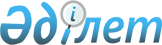 Осакаров аудандық мәслихатының 14 сессиясының 2021 жылғы 24 желтоқсандағы № 156 "2022-2024 жылдарға арналған аудандық бюджет туралы" шешіміне өзгерістер енгізу туралыҚарағанды облысы Осакаров аудандық мәслихатының 2022 жылғы 30 қарашадағы № 328 шешімі
      Осакаров аудандық мәслихаты ШЕШТІ:
      1. Осакаров аудандық мәслихатының "2022-2024 жылдарға арналған аудандық бюджет туралы" 2021 жылғы 24 желтоқсандағы № 156 шешіміне (нормативтік құқықтық актілерді мемлекеттік тіркеу Тізілімінде № 26023 болып тіркелген) келесі өзгерістер енгізілсін:
      1- тармақ жаңа редакцияда жазылсын:
      "1. 2022-2024 жылдарға арналған аудандық бюджет тиісінше 1, 2, 3, 4-қосымшаларға сәйкес, оның ішінде 2022 жылға мынадай көлемдерде бекітілсін:
      1) кірістер – 10 128 040 мың теңге, оның ішінде: 
      салықтық түсімдер – 1 514 882 мың теңге;
      салықтық емес түсімдер – 39 352 мың теңге;
      негізгі капиталды сатудан түсетін түсімдер - 13 025 мың теңге;
      трансферттер түсімі – 8 560 781 мың теңге;
      2) шығындар – 11 118 384 мың теңге;
      3) таза бюджеттік кредиттеу – 153 469 мың теңге, оның ішінде:
      бюджеттік кредиттер – 220 536 мың теңге;
      бюджеттік кредиттерді өтеу - 67 067 мың теңге;
      4) қаржы активтерімен операциялар бойынша қалдық - 0 мың теңге, оның ішінде:
      қаржы активтерін сатып алу - 0 мың теңге;
      мемлекеттің қаржы активтерін сатудан түсетін түсімдер - 0 мың теңге;
      5) бюджет тапшылығы (профициті) – - 1 143 813 мың теңге;
      6) бюджет тапшылығын қаржыландыру (профицитін пайдалану) – 1 143 813 мың теңге, оның ішінде:
      қарыздар түсімі – 220 536 мың теңге; 
      қарыздарды өтеу – 74 718 мың теңге;
      бюджет қаражатының пайдаланылатын қалдықтары - 997 995 мың теңге.";
      көрсетілген шешімнің 1, 4 қосымшалары осы шешімнің 1, 2 қосымшаларына сәйкес жаңа редакцияда жазылсын.
      2. Осы шешім 2022 жылдың 1 қаңтарынан бастап қолданысқа енгізіледі.  2022 жылға арналған аудандық бюджет 2022 жылға арналған аудан бюджетіне берілетін нысаналы трансферттер және бюджеттік несие
					© 2012. Қазақстан Республикасы Әділет министрлігінің «Қазақстан Республикасының Заңнама және құқықтық ақпарат институты» ШЖҚ РМК
				
      Аудандық мәслихаттың хатшысы

Қ. Саққұлақов
Осакаров аудандық
мәслихатының 2022 жылғы
"30" қарашадағы №328
шешіміне 1-қосымшаОсакаров аудандық
мәслихатының 2021 жылғы
"24" желтоқсандағы № 156
шешіміне 1-қосымша
Санаты
Сыныбы
Ішкі сыныбы
Атауы
Сомасы, мың теңге
1
2
3
4
5
1.КІРІСТЕР
10 128 040
1
Салықтық түсімдер
1 514 882
01
Табыс салығы
625 452
1
Корпоративтік табыс салығы
119 085
2
Жеке табыс салығы
506 367
03
Әлеуметтік салық
347 005
1
Әлеуметтік салық
347 005
04
Меншікке салынатын салықтар
519 404
1
Мүлікке салынатын салықтар
519 404 
05
Тауарларға, жұмыстарға және көрсетілетін қызметтерге салынатын iшкi салықтар 
16 831
2
Акциздер
4 416
4
Кәсіпкерлік және кәсіби қызметті жүргізгені үшін алынатын алымдар
12 415
08
Заңдық маңызы бар әрекеттерді жасағаны және (немесе) оған уәкілеттігі бар мемлекеттік органдар немесе лауазымды адамдар құжаттар бергені үшін алынатын міндетті төлемдер
6 190
1
Мемлекеттік баж
 6 190
2
Салықтық емес түсімдер
39 352
01
Мемлекеттік меншіктен түсетін кірістер
21 962
1
Мемлекеттік кәсіпорындардың таза кірісі бөлігінің түсімдері
88
5
Мемлекет меншігіндегі мүлікті жалға беруден түсетін кірістер
6 889
7
 Мемлекеттік бюджеттен берілген кредиттер бойынша сыйақылар
14 985
06
Басқа да салықтық емес түсімдер
17 390
1
Басқа да салықтық емес түсімдер
17 390
3
Негізгі капиталды сатудан түсетін түсімдер
13 025
03
Жерді және материалдық емес активтерді сату
13 025
1
Жерді сату
 13 025
4
Трансферттердің түсімдері
8 560 781
01
Төмен тұрған мемлекеттiк басқару органдарынан трансферттер 
4 332
3
Аудандық маңызы бар қалалардың, ауылдардың, кенттердің, ауылдық округтардың бюджеттерінен трансферттер
4 332
02
Мемлекеттік басқарудың жоғары тұрған органдарынан түсетін трансферттер
8 556 449
2
Облыстық бюджеттен түсетін трансферттер
8 556 449
Функционалдық топ
Кіші функция
Бюджеттік бағдарламалардың әкімшісі
Бағдарлама
Атауы
Сома, мың теңге
II. Шығындар
11 118 384
01
Жалпы сипаттағы мемлекеттік көрсетілетін қызметтер
756 920
1
Мемлекеттік басқарудың жалпы функцияларын орындайтын өкілді, атқарушы және басқа органдар 
310 540
112
Аудан (облыстық маңызы бар қала) мәслихатының аппараты
50 711
001
Аудан (облыстық маңызы бар қала) мәслихатының қызметін қамтамасыз ету жөніндегі қызметтер
47 787
003
Мемлекеттік органның күрделі шығыстары
300
005
Мәслихаттар депутаттары қызметінің тиімділігін арттыру
2 624
122
Аудан (облыстық маңызы бар қала) әкімінің аппараты
259 829
001
 Аудан (облыстық маңызы бар қала) әкімінің қызметін қамтамасыз ету жөніндегі қызметтер
256 220
003
Мемлекеттік органның күрделі шығыстары
3 609
2
Қаржылық қызмет
17 897
459
Ауданның (облыстық маңызы бар қаланың) экономика және қаржы бөлімі
17 897
003
Салық салу мақсатында мүлікті бағалауды жүргізу
1 525
010
Жекешелендіру, коммуналдық меншікті басқару, жекешелендіруден кейінгі қызмет және осыған байланысты дауларды реттеу
16 372
9
Жалпы сипаттағы өзге де мемлекеттік қызметтер 
428 483
459
Ауданның (облыстық маңызы бар қаланың) экономика және қаржы бөлімі 
185 747
001
Ауданның (облыстық маңызы бар қаланың) экономикалық саясаттын қалыптастыру мен дамыту, мемлекеттік жоспарлау, бюджеттік атқару және коммуналдық меншігін басқару саласындағы мемлекеттік саясатты іске асыру жөніндегі қызметтер
108 514
015
Мемлекеттік органның күрделі шығыстары
1 000
113
Төменгі тұрған бюджеттерге берілетін нысаналы ағымдағы трансферттер
76 233
492
Ауданның (облыстық маңызы бар қаланың) тұрғын үй-коммуналдық шаруашылығы, жолаушылар көлігі, автомобиль жолдары және тұрғын үй инспекциясы бөлімі
217 420
001
Жергілікті деңгейде тұрғын үй-коммуналдық шаруашылық, жолаушылар көлігі, автомобиль жолдары және тұрғын үй инспекциясы саласындағы мемлекеттік саясатты іске асыру жөніндегі қызметтер
43 930
013
Мемлекеттік органның күрделі шығыстары
400
113
Төменгі тұрған бюджеттерге берілетін нысаналы ағымдағы трансферттер
173 090
494
Ауданның (облыстық маңызы бар қаланың) кәсіпкерлік және өнеркәсіп бөлімі 
25 316
001
Жергілікті деңгейде кәсіпкерлікті және өнеркәсіпті дамыту саласындағы мемлекеттік саясатты іске асыру жөніндегі қызметтер
25 316
02
Қорғаныс
18 937
1
Әскери мұқтаждар
7 818
122
Аудан (облыстық маңызы бар қала) әкімінің аппараты
7 818
005
Жалпыға бірдей әскери міндетті атқару шеңберіндегі іс-шаралар
7 818
2
Төтенше жағдайлар жөніндегі жұмыстарды ұйымдастыру
11 119
122
Аудан (облыстық маңызы бар қала) әкімінің аппараты
11 119
006
Аудан (облыстық маңызы бар қала) ауқымындағы төтенше жағдайлардың алдын алу және оларды жою
6 978
007
Аудандық (қалалық) ауқымдағы дала өрттерінің, сондай-ақ мемлекеттік өртке қарсы қызмет органдары құрылмаған елді мекендерде өрттердің алдын алу және оларды сөндіру жөніндегі іс-шаралар
4 141
03
Қоғамдық тәртіп, қауіпсіздік, құқықтық, сот, қылмыстық-атқару қызметі
5 945
9
Қоғамдық тәртіп және қауіпсіздік саласындағы басқа да қызметтер
5 945
492
Ауданның (облыстық маңызы бар қаланың) тұрғын үй-коммуналдық шаруашылығы, жолаушылар көлігі, автомобиль жолдары және тұрғын үй инспекциясы бөлімі
5 945
021
Елдi мекендерде жол қозғалысы қауiпсiздiгін қамтамасыз ету
5 945
06
Әлеуметтік көмек және әлеуметтік қамсыздандыру
617 244
1
Әлеуметтік қамсыздандыру
74 022
451
Ауданның (облыстық маңызы бар қаланың) жұмыспен қамту және әлеуметтік бағдарламалар бөлімі
74 022
005
Мемлекеттік атаулы әлеуметтік көмек
74 022
2
Әлеуметтік көмек 
464 048
451
Ауданның (облыстық маңызы бар қаланың) жұмыспен қамту және әлеуметтік бағдарламалар бөлімі
464 048
002
Жұмыспен қамту бағдарламасы 
154 029
004
Ауылдық жерлерде тұратын денсаулық сақтау, білім беру, әлеуметтік қамтамасыз ету, мәдениет, спорт және ветеринар мамандарына отын сатып алуға Қазақстан Республикасының заңнамасына сәйкес әлеуметтік көмек көрсету
21 422
006
Тұрғын үйге көмек көрсету
10 436
007
Жергілікті өкілетті органдардың шешімі бойынша мұқтаж азаматтардың жекелеген топтарына әлеуметтік көмек
42 500
010
Үйден тәрбиеленіп оқытылатын мүгедек балаларды материалдық қамтамасыз ету
217
014
Мұқтаж азаматтарға үйде әлеуметтік көмек көрсету
151 342
017
Оңалтудың жеке бағдарламасына сәйкес мұқтаж мүгедектердi протездік-ортопедиялық көмек, сурдотехникалық құралдар, тифлотехникалық құралдар, санаторий-курорттық емделу, мiндеттi гигиеналық құралдармен қамтамасыз ету, арнаулы жүрiп-тұру құралдары, қозғалуға қиындығы бар бірінші топтағы мүгедектерге жеке көмекшінің және есту бойынша мүгедектерге қолмен көрсететiн тіл маманының қызметтері мен қамтамасыз ету
33 507
023
Жұмыспен қамту орталықтарының қызметін қамтамасыз ету
50 595
9
Әлеуметтік көмек және әлеуметтік қамтамасыз ету салаларындағы өзге де қызметтер 
79 174
451
Ауданның (облыстық маңызы бар қаланың) жұмыспен қамту және әлеуметтік бағдарламалар бөлімі
79 174
001
Жергілікті деңгейде халық үшін әлеуметтік бағдарламаларды жұмыспен қамтуды қамтамасыз етуді іске асыру саласындағы мемлекеттік саясатты іске асыру жөніндегі қызметтер
61 279
011
Жәрдемақыларды және басқа да әлеуметтік төлемдерді есептеу, төлеу мен жеткізу бойынша қызметтерге ақы төлеу
600
050
Қазақстан Республикасында мүгедектердің құқықтарын қамтамасыз етуге және өмір сүру сапасын жақсарту
15 970
054
Үкіметтік емес ұйымдарда мемлекеттік әлеуметтік тапсырысты орналастыру
1 325
07
Тұрғын үй-коммуналдық шаруашылық
2 304 948
1
Тұрғын үй шаруашылығы
550 651
467
Ауданның (облыстық маңызы бар қаланың) құрылыс бөлімі
542 447
003
Коммуналдық тұрғын үй қорының тұрғын үйін жобалау және (немесе) салу, реконструкциялау
542 324
004
Инженерлік - коммуникациялық инфрақұрылымды жобалау, дамыту және (немесе) жайластыру
123
492
Ауданның (облыстық маңызы бар қаланың) тұрғын үй-коммуналдық шаруашылығы, жолаушылар көлігі, автомобиль жолдары және тұрғын үй инспекциясы бөлімі
8 204
003
Мемлекеттік тұрғын үй қорын сақтауды үйымдастыру
8 000
031
Кондоминиум объектісіне техникалық паспорттар дайындау
204
2
Коммуналдық шаруашылық
1 752 223
467
Ауданның (облыстық маңызы бар қаланың) құрылыс бөлімі
1 608 879
058
Елді мекендердегі сумен жабдықтау және су бұру жүйелерін дамыту
1 608 879
492
Ауданның (облыстық маңызы бар қаланың) тұрғын үй-коммуналдық шаруашылығы, жолаушылар көлігі, автомобиль жолдары және тұрғын үй инспекциясы бөлімі
143 344
012
Сумен жабдықтау және су бұру жүйесінің жұмыс істеуі
1 500
026
Ауданның (облыстық маңызы бар қаланың) коммуналдық меншігіндегі жылу желілерін пайдалануды ұйымдастыру
141 844
3
Елді-мекендерді көркейту
2 074
492
Ауданның (облыстық маңызы бар қаланың) тұрғын үй-коммуналдық шаруашылығы, жолаушылар көлігі, автомобиль жолдары және тұрғын үй инспекциясы бөлімі
2 074
015
Елдi мекендердегі көшелердi жарықтандыру
500
016
Елді мекендердің санитариясын қамтамасыз ету
1 574
08
Мәдениет, спорт, туризм және ақпараттық кеңістік
664 695
1
Мәдениет саласындағы қызмет
378 927
455
Ауданның (облыстық маңызы бар қаланың) мәдениет және тілдерді дамыту бөлімі
378 927
003
Мәдени-демалыс жұмысын қолдау
378 927
2
Спорт 
53 324
465
Ауданның (облыстық маңызы бар қаланың) дене шынықтыру және спорт бөлімі
53 254
001
Жергілікті деңгейде дене шынықтыру және спорт саласындағы мемлекеттік саясатты іске асыру жөніндегі қызметтер
38 223
004
Мемлекеттік органның күрделі шығыстары
3 633
006
Аудандық (облыстық маңызы бар қалалық) деңгейде спорттық жарыстар өткізу
2 180
007
Әртүрлі спорт түрлері бойынша аудан (облыстық маңызы бар қала) құрама командаларының мүшелерін дайындау және олардың облыстық спорт жарыстарына қатысуы
9 218
467
Ауданның (облыстық маңызы бар қаланың) құрылыс бөлімі
70
008
Cпорт объектілерін дамыту
70
3
Ақпараттық кеңістік 
139 219
455
Ауданның (облыстық маңызы бар қаланың) мәдениет және тілдерді дамыту бөлімі
133 496
006
Аудандық (қалалық) кітапханалардың жұмыс істеуі
132 136
007
Мемлекеттiк тiлдi және Қазақстан халқының басқа да тiлдерін дамыту
1 360
456
Ауданның (облыстық маңызы бар қаланың) ішкі саясат бөлімі
5 723
002
Мемлекеттік ақпараттық саясат жүргізу жөніндегі қызметтер
5 723
9
Мәдениет, спорт, туризм және ақпараттық кеңістікті ұйымдастыру жөніндегі өзге де қызметтер
93 225
455
Ауданның (облыстық маңызы бар қаланың) мәдениет және тілдерді дамыту бөлімі 
22 483
001
Жергілікті деңгейде тілдерді және мәдениетті дамыту саласындағы мемлекеттік саясатты іске асыру жөніндегі қызметтер
17 468
032
Ведомстволық бағыныстағы мемлекеттік мекемелер мен ұйымдардың күрделі шығыстары
5 015
456
Ауданның (облыстық маңызы бар қаланың) ішкі саясат бөлімі
70 742
001
Жергілікті деңгейде ақпарат, мемлекеттілікті нығайту және азаматтардың әлеуметтік сенімділігін қалыптастыру саласында мемлекеттік саясатты іске асыру жөніндегі қызметтер
27 537
003
Жастар саясаты саласында іс-шараларды іске асыру
43 205
10
Ауыл, су, орман, балық шаруашылығы, ерекше қорғалатын табиғи аумақтар, қоршаған ортаны және жануарлар дүниесін қорғау, жер қатынастары
112 998
1
Ауыл шаруашылығы 
44 225
462
Ауданның (облыстық маңызы бар қаланың) ауыл шаруашылығы бөлімі
44 225
001
Жергілікті деңгейде ауыл шаруашылығы саласындағы мемлекеттік саясатты іске асыру жөніндегі қызметтер
44 063
006
Мемлекеттік органның күрделі шығыстары
162
6
Жер қатынастары
32 918
463
Ауданның (облыстық маңызы бар қаланың) жер қатынастары бөлімі
32 918
001
Аудан (облыстық маңызы бар қала) аумағында жер қатынастарын реттеу саласындағы мемлекеттік саясатты іске асыру жөніндегі қызметтер
27 318
004
Жердi аймақтарға бөлу жөнiндегi жұмыстарды ұйымдастыру
3 500
006
Аудандардың, облыстық маңызы бар, аудандық маңызы бар қалалардың, кенттердiң, ауылдардың, ауылдық округтердiң шекарасын белгiлеу кезiнде жүргiзiлетiн жерге орналастыру
2 100
9
Ауыл, су, орман, балық шаруашылығы, қоршаған ортаны қорғау және жер қатынастары саласындағы басқа да қызметтер
35 855
459
Ауданның (облыстық маңызы бар қаланың) экономика және қаржы бөлімі
35 855
099
Мамандарға әлеуметтік қолдау көрсету жөніндегі шараларды іске асыру
35 855
11
Өнеркәсіп, сәулет, қала құрылысы және құрылыс қызметі
39 559
2
Сәулет, қала құрылысы және құрылыс қызметі
39 559
467
Ауданның (облыстық маңызы бар қаланың) құрылыс бөлімі
18 839
001
Жергілікті деңгейде құрылыс саласындағы мемлекеттік саясатты іске асыру жөніндегі қызметтер 
18 839
468
Ауданның (облыстық маңызы бар қаланың) сәулет және қала құрылысы бөлімі 
20 720
001
Жергілікті деңгейде сәулет және қала құрылысы саласындағы мемлекеттік саясатты іске асыру жөніндегі қызметтер
20 720
12
Көлік және коммуникация 
54 481
1
Автомобиль көлігі
54 481
492
Ауданның (облыстық маңызы бар қаланың) тұрғын үй-коммуналдық шаруашылығы, жолаушылар көлігі, автомобиль жолдары және тұрғын үй инспекциясы бөлімі
54 481
023
Автомобиль жолдарының жұмыс істеуін қамтамасыз ету
54 481
13
Басқалар
367 282
3
Кәсiпкерлiк қызметтi қолдау және бәсекелестікті қорғау
294 818
467
Ауданның (облыстық маңызы бар қаланың) құрылыс бөлімі
294 818
026
"Бизнестің жол картасы-2025" бизнесті қолдау мен дамытудың бірыңғай бағдарламасы шеңберінде индустриялық инфрақұрылымды дамыту 
294 818
9
Басқалар
72 464
455
Ауданның (облыстық маңызы бар қаланың) мәдениет және тілдерді дамыту бөлімі
43 768
052
"Ауыл-Ел бесігі" жобасы шеңберінде ауылдық елді мекендердегі әлеуметтік және инженерлік инфрақұрылым бойынша іс-шараларды іске асыру
43 768
459
Ауданның (облыстық маңызы бар қаланың) экономика және қаржы бөлімі 
28 696
012
Ауданның (облыстық маңызы бар қаланың) жергілікті атқарушы органының резерві
28 696
14
Борышқа қызмет көрсету
68 845
1
Борышқа қызмет көрсету
68 845
459
Ауданның (облыстық маңызы бар қаланың) экономика және қаржы бөлімі 
68 845
021
Жергілікті атқарушы органдардың облыстық бюджеттен қарыздар бойынша сыйақылар мен өзге де төлемдерді төлеу бойынша борышына қызмет көрсету
68 845
15
Трансферттер
6 106 530
1
Трансферттер
6 106 530
459
Ауданның (облыстық маңызы бар қаланың) экономика және қаржы бөлімі
6 106 530
006
Пайдаланылмаған (толық пайдаланылмаған) нысаналы трансферттерді қайтару
38 656
024
Заңнаманы өзгертуге байланысты жоғары тұрған бюджеттің шығындарын өтеуге төменгі тұрған бюджеттен ағымдағы нысаналы трансферттер
5 043 101
038
Субвенциялар
594 564
052
Қазақстан Республикасы Үкіметінің шешімі бойынша толық пайдалануға рұқсат етілген, өткен қаржы жылында бөлінген, пайдаланылмаған (түгел пайдаланылмаған) нысаналы даму трансферттерінің сомасын қайтару
215 202
054
Қазақстан Республикасының Ұлттық қорынан берілетін нысаналы трансферт есебінен республикалық бюджеттен бөлінген пайдаланылмаған (түгел пайдаланылмаған) нысаналы трансферттердің сомасын қайтару
215 007
16
Қарыздарды өтеу
74 718
1
Қарыздарды өтеу
74 718
459
Ауданның (облыстық маңызы бар қаланың) экономика және қаржы бөлімі
74 718
005
Жергілікті атқарушы органның жоғары тұрған бюджет алдындағы борышын өтеу
74 718
lll. Таза бюджеттік кредиттеу
153 469
Бюджеттік кредиттер
220 536
Бюджеттік кредиттерді өтеу
67 067
10
Ауыл, су, орман, балық шаруашылығы, ерекше қорғалатын табиғи аумақтар, қоршаған ортаны және жануарлар дүниесін қорғау, жер қатынастары
220 536
9
Ауыл, су, орман, балық шаруашылығы, қоршаған ортаны қорғау және жер қатынастары саласындағы басқа да қызметтер
220 536
459
Ауданның (облыстық маңызы бар қаланың) экономика және қаржы бөлімі
220 536
018
Мамандарды әлеуметтік қолдау шараларын іске асыру үшін бюджеттік кредиттер
220 536
Санаты
Санаты
Санаты
Санаты
Сома (мың теңге)
Сыныбы
Сыныбы
Сыныбы
Сома (мың теңге)
Кіші сыныбы
Кіші сыныбы
Сома (мың теңге)
Атауы
Сома (мың теңге)
1
2
3
4
5
5
Бюджеттік кредиттерді өтеу
67 067
01
Бюджеттік кредиттерді өтеу
67 067
1
Мемлекеттік бюджеттен берілген бюджеттік кредиттерді өтеу
67 067
Функционалдық топ
Функционалдық топ
Функционалдық топ
Функционалдық топ
Функционалдық топ
Сомма (мың теңге)
Кіші функция
Кіші функция
Кіші функция
Кіші функция
Сомма (мың теңге)
Бюджеттік бағдарламалардың әкімшісі
Бюджеттік бағдарламалардың әкімшісі
Бюджеттік бағдарламалардың әкімшісі
Сомма (мың теңге)
Бағдарлама
Бағдарлама
Сомма (мың теңге)
Атауы
Сомма (мың теңге)
1
2
3
4
5
6
IV. Қаржы активтермен операциялар бойынша сальдо 
0
Қаржы активтерді сатып алу
0
Мемлекеттің қаржы активтерін сатудан түсетін түсімдер
0
Атауы
Сома (мың теңге)
1
2
V. Бюджет тапшылығы (профициті)
- 1 143 813
VI. Бюджет тапшылығын қаржыландыру (профициттін пайдалану)
1 143 813Осакаров аудандық
мәслихатының 2022 жылғы
"30" қарашадағы № 328
шешіміне 2-қосымшаОсакаров аудандық
мәслихатының 2021 жылғы "24"
желтоқсандағы № 156
шешіміне 4-қосымша
Атауы
Сомасы (мың теңге)
1
2
Барлығы
2 860 112
оның ішінде:
Республикалық бюджеттен берілетін ағымдағы нысаналы трансферттер
220 081
Қазақстан Республикасының Ұлттық қорынан берілетін нысаналы трансферт есебінен
34 191
Қазақстан Республикасының Ұлттық қорынан берілетін кепілдендірілген трансферт есебінен
167 464
Облыстық бюджеттен берілетін ағымдағы нысаналы трансферттер
76 712
Қазақстан Республикасының Ұлттық қорынан берілетін нысаналы трансферт есебінен республикалық бюджеттен берілетін нысаналы даму трансферттері
1 414 684
Дамыту үшін Қазақстан Республикасының Ұлттық қорынан кепілдендірілген трансферт есебінен
188 585
Облыстық бюджеттен берілетін нысаналы даму трансферттері
537 859
Республикалық бюджеттен берілетін бюджеттік кредит
220 536
Берілетін ағымдағы нысаналы трансферттер:
республикалық бюджеттен және Қазақстан Республикасының Ұлттық қорынан
421 736
Аудандық мәслихат аппараты
3 183
Азаматтық қызметшілердің жекелеген санаттарының, мемлекеттік бюджет қаражаты есебінен ұсталатын ұйымдар қызметкерлерінің, қазыналық кәсіпорындар қызметкерлерінің жалақысын көтеруге
240
Мәслихат депутаттары қызметінің тиімділігін арттыруға
2 624
Қазақстан Республикасының Ұлттық қорынан берілетін кепілдендірілген трансферт есебінен азаматтық қызметшілердің жекелеген санаттарының, мемлекеттік бюджет қаражаты есебінен ұсталатын ұйымдар қызметкерлерінің, қазыналық кәсіпорындар қызметкерлерінің жалақысын көтеруге
319
Аудан әкімінің аппараты
5 230
Азаматтық қызметшілердің жекелеген санаттарының, мемлекеттік бюджет қаражаты есебінен ұсталатын ұйымдар қызметкерлерінің, қазыналық кәсіпорындар қызметкерлерінің жалақысын көтеруге
2 412
Қазақстан Республикасының Ұлттық қорынан берілетін кепілдендірілген трансферт есебінен азаматтық қызметшілердің жекелеген санаттарының, мемлекеттік бюджет қаражаты есебінен ұсталатын ұйымдар қызметкерлерінің, қазыналық кәсіпорындар қызметкерлерінің жалақысын көтеруге
2 818
Аудандық маңызы бар қала, ауыл, кент, ауылдық округ әкімінің аппараты
18 961
Азаматтық қызметшілердің жекелеген санаттарының, мемлекеттік бюджет қаражаты есебінен ұсталатын ұйымдар қызметкерлерінің, қазыналық кәсіпорындар қызметкерлерінің жалақысын көтеруге
8 361
Қазақстан Республикасының Ұлттық қорынан берілетін кепілдендірілген трансферт есебінен азаматтық қызметшілердің жекелеген санаттарының, мемлекеттік бюджет қаражаты есебінен ұсталатын ұйымдар қызметкерлерінің, қазыналық кәсіпорындар қызметкерлерінің жалақысын көтеруге
10 600
Ауданның жұмыспен қамту және әлеуметтік бағдарламалар бөлімі
255 853
Нәтижелі жұмыспен қамтуды дамытуға 
22 526
Қазақстан Республикасының Ұлттық қорынан берілетін кепілдендірілген трансферт есебінен нәтижелі жұмыспен қамтуды дамытуға 
63 998
Қазақстан Республикасында мүгедектердің құқықтарын қамтамасыз етуге және өмір сүру сапасын жақсартуға 
15 470
Мемлекеттік атаулы әлеуметтік көмек төлеуге 
60 649
Стационарлық және жартылай стационарлық үлгідегі медициналық-әлеуметтік мекемелер, үйде қызмет көрсету, уақытша болу ұйымдары, халықты жұмыспен қамту орталықтары мемлекеттік ұйымдары қызметкерлерінің жалақысын арттыруға
44 794
Қазақстан Республикасының Ұлттық қорынан берілетін кепілдендірілген трансферт есебінен Стационарлық және жартылай стационарлық үлгідегі медициналық-әлеуметтік мекемелер, үйде қызмет көрсету, уақытша болу ұйымдары, халықты жұмыспен қамту орталықтары мемлекеттік ұйымдары қызметкерлерінің жалақысын арттыруға
41 828
Азаматтық қызметшілердің жекелеген санаттарының, мемлекеттік бюджет қаражаты есебінен ұсталатын ұйымдар қызметкерлерінің, қазыналық кәсіпорындар қызметкерлерінің жалақысын көтеруге
2 833
Қазақстан Республикасының Ұлттық қорынан берілетін кепілдендірілген трансферт есебінен Азаматтық қызметшілердің жекелеген санаттарының, мемлекеттік бюджет қаражаты есебінен ұсталатын ұйымдар қызметкерлерінің, қазыналық кәсіпорындар қызметкерлерінің жалақысын көтеруге
3 755
Ауданның мәдениет және тілдерді дамыту бөлімі
125 029
Мәдениет ұйымдары мен мұрағат мекемелеріндегі ерекше еңбек жағдайлары үшін мемлекеттік мәдениет ұйымдары мен мұрағат мекемелерінің басқарушы және негізгі персоналына лауазымдық айлықақыларына қосымша ақылар белгілеуге
32 190
Азаматтық қызметшілердің жекелеген санаттарының, мемлекеттік бюджет қаражаты есебінен ұсталатын ұйымдар қызметкерлерінің, қазыналық кәсіпорындар қызметкерлерінің жалақысын көтеруге
25 182
Қазақстан Республикасының Ұлттық қорынан берілетін кепілдендірілген трансферт есебінен Азаматтық қызметшілердің жекелеген санаттарының, мемлекеттік бюджет қаражаты есебінен ұсталатын ұйымдар қызметкерлерінің, қазыналық кәсіпорындар қызметкерлерінің жалақысын көтеруге
33 466
Қазақстан Республикасының Ұлттық қорынан берілетін нысаналы трансферт есебінен
34 191
Ұлттық қор есебінен "Ауыл-Ел бесігі" жобасы шеңберінде ауылдық елді мекендердегі әлеуметтік және инженерлік инфрақұрылым бойынша іс-шараларды іске асыруға
34 191
Ауданның ішкі саясат бөлімі
2 762
Азаматтық қызметшілердің жекелеген санаттарының, мемлекеттік бюджет қаражаты есебінен ұсталатын ұйымдар қызметкерлерінің, қазыналық кәсіпорындар қызметкерлерінің жалақысын көтеруге
1 187
Қазақстан Республикасының Ұлттық қорынан берілетін кепілдендірілген трансферт есебінен Азаматтық қызметшілердің жекелеген санаттарының, мемлекеттік бюджет қаражаты есебінен ұсталатын ұйымдар қызметкерлерінің, қазыналық кәсіпорындар қызметкерлерінің жалақысын көтеруге 
1 575
Ауданның экономика және қаржы бөлімі
2 075
Азаматтық қызметшілердің жекелеген санаттарының, мемлекеттік бюджет қаражаты есебінен ұсталатын ұйымдар қызметкерлерінің, қазыналық кәсіпорындар қызметкерлерінің жалақысын көтеруге
892
Қазақстан Республикасының Ұлттық қорынан берілетін кепілдендірілген трансферт есебінен Азаматтық қызметшілердің жекелеген санаттарының, мемлекеттік бюджет қаражаты есебінен ұсталатын ұйымдар қызметкерлерінің, қазыналық кәсіпорындар қызметкерлерінің жалақысын көтеруге
1 183
Ауданның ауыл шаруашылығы бөлімі
622
Азаматтық қызметшілердің жекелеген санаттарының, мемлекеттік бюджет қаражаты есебінен ұсталатын ұйымдар қызметкерлерінің, қазыналық кәсіпорындар қызметкерлерінің жалақысын көтеруге
267
Қазақстан Республикасының Ұлттық қорынан берілетін кепілдендірілген трансферт есебінен Азаматтық қызметшілердің жекелеген санаттарының, мемлекеттік бюджет қаражаты есебінен ұсталатын ұйымдар қызметкерлерінің, қазыналық кәсіпорындар қызметкерлерінің жалақысын көтеруге
355
Ауданның жер қатынастары бөлімі
665
Азаматтық қызметшілердің жекелеген санаттарының, мемлекеттік бюджет қаражаты есебінен ұсталатын ұйымдар қызметкерлерінің, қазыналық кәсіпорындар қызметкерлерінің жалақысын көтеруге
297
Қазақстан Республикасының Ұлттық қорынан берілетін кепілдендірілген трансферт есебінен Азаматтық қызметшілердің жекелеген санаттарының, мемлекеттік бюджет қаражаты есебінен ұсталатын ұйымдар қызметкерлерінің, қазыналық кәсіпорындар қызметкерлерінің жалақысын көтеруге 
368
Ауданның дене шынықтыру және спорт бөлімі
2 344
Азаматтық қызметшілердің жекелеген санаттарының, мемлекеттік бюджет қаражаты есебінен ұсталатын ұйымдар қызметкерлерінің, қазыналық кәсіпорындар қызметкерлерінің жалақысын көтеруге
1 008
Қазақстан Республикасының Ұлттық қорынан берілетін кепілдендірілген трансферт есебінен Азаматтық қызметшілердің жекелеген санаттарының, мемлекеттік бюджет қаражаты есебінен ұсталатын ұйымдар қызметкерлерінің, қазыналық кәсіпорындар қызметкерлерінің жалақысын көтеруге
1 336
Ауданның құрылыс бөлімі
269
Азаматтық қызметшілердің жекелеген санаттарының, мемлекеттік бюджет қаражаты есебінен ұсталатын ұйымдар қызметкерлерінің, қазыналық кәсіпорындар қызметкерлерінің жалақысын көтеруге
124
Қазақстан Республикасының Ұлттық қорынан берілетін кепілдендірілген трансферт есебінен Азаматтық қызметшілердің жекелеген санаттарының, мемлекеттік бюджет қаражаты есебінен ұсталатын ұйымдар қызметкерлерінің, қазыналық кәсіпорындар қызметкерлерінің жалақысын көтеруге 
145
Ауданның сәулет және қала құрылысы бөлімі
644
Азаматтық қызметшілердің жекелеген санаттарының, мемлекеттік бюджет қаражаты есебінен ұсталатын ұйымдар қызметкерлерінің, қазыналық кәсіпорындар қызметкерлерінің жалақысын көтеруге
277
Қазақстан Республикасының Ұлттық қорынан берілетін кепілдендірілген трансферт есебінен Азаматтық қызметшілердің жекелеген санаттарының, мемлекеттік бюджет қаражаты есебінен ұсталатын ұйымдар қызметкерлерінің, қазыналық кәсіпорындар қызметкерлерінің жалақысын көтеруге
367
Ауданның тұрғын үй-коммуналдық шаруашылығы, жолаушылар көлігі, автомобиль жолдары және тұрғын үй инспекциясы бөлімі
3 066
Азаматтық қызметшілердің жекелеген санаттарының, мемлекеттік бюджет қаражаты есебінен ұсталатын ұйымдар қызметкерлерінің, қазыналық кәсіпорындар қызметкерлерінің жалақысын көтеруге
1 318
Қазақстан Республикасының Ұлттық қорынан берілетін кепілдендірілген Азаматтық қызметшілердің жекелеген санаттарының, мемлекеттік бюджет қаражаты есебінен ұсталатын ұйымдар қызметкерлерінің, қазыналық кәсіпорындар қызметкерлерінің жалақысын көтеруге
1 748
Ауданның кәсіпкерлік және өнеркәсіп бөлімі
1 033
Азаматтық қызметшілердің жекелеген санаттарының, мемлекеттік бюджет қаражаты есебінен ұсталатын ұйымдар қызметкерлерінің, қазыналық кәсіпорындар қызметкерлерінің жалақысын көтеруге
444
Қазақстан Республикасының Ұлттық қорынан берілетін кепілдендірілген трансферттер есебінен Азаматтық қызметшілердің жекелеген санаттарының, мемлекеттік бюджет қаражаты есебінен ұсталатын ұйымдар қызметкерлерінің, қазыналық кәсіпорындар қызметкерлерінің жалақысын көтеруге 
589
облыстық бюджеттен:
76 712
Ауданның жұмыспен қамту және әлеуметтік бағдарламалар бөлімі
24 280
Нәтижелі жұмыспен қамтуды дамытуға 
3 010
Қазақстан Республикасында мүгедектердің құқықтарын қамтамасыз етуге және өмір сүру сапасын жақсартуға 
21 270
Ауданның дене шынықтыру және спорт бөлімі
12 432
Спорт ұйымдарын ұстауға және жөндеуге
12 432
Ауданның тұрғын үй-коммуналдық шаруашылығы, жолаушылар көлігі, автомобиль жолдары және тұрғын үй инспекциясы бөлімі
40 000
Аудандық маңызы бар автомобиль жолдарына (қала көшелеріне) және елді мекендердің көшелеріне күрделі, орташа және ағымдағы жөндеу жүргізуге, оның ішінде:
40 000
орташа жөндеуге
40 000
Республикалық бюджеттен берілетін нысаналы даму трансферттері:
1 603 269
Ауданның құрылыс бөлімі
1 414 684
Қазақстан Республикасының Ұлттық қорынан берілетін нысаналы трансферт есебінен
1 414 684
Ауылдық елді мекендерде сумен жабдықтау және су бұру жүйесін дамытуға
1 414 684
Қазақстан Республикасының Ұлттық қорынан берілетін кепілдендірілген трансферт есебінен
188 585
Ауылдық елді мекендерде сумен жабдықтау және су бұру жүйесін дамытуға
188 585
Облыстық бюджеттен берілетін нысаналы даму трансферттері:
537 859
Ауданның құрылыс бөлімі
243 041
Халықтың әлеуметтік осал топтары, кезекте тұрған көп балалы отбасылар үшін коммуналдық тұрғын үй қорының тұрғын үйін салуға және (немесе) реконструкциялауға 
243 041
"Бизнестің жол картасы-2025" бизнесті қолдау мен дамытудың мемлекеттік бағдарламасы шеңберінде индустриялық инфрақұрылымды дамытуға
294 818
Бюджеттік кредиттер
220 536
оның ішінде:
Ауданның экономика және қаржы бөлімі 
220 536
Мамандарды әлеуметтік қолдау шараларын іске асыру үшін
220 536